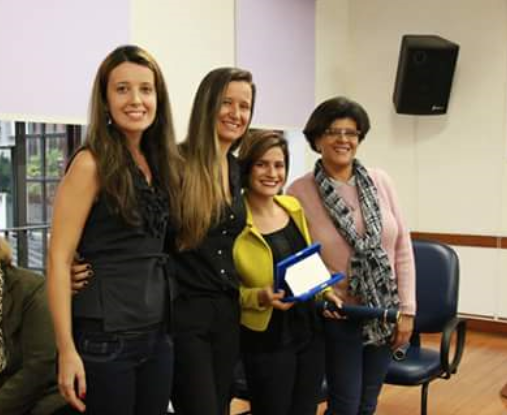 Recebimento do Prêmio NALVA PEREIRA CALDAS – Categoria Estudante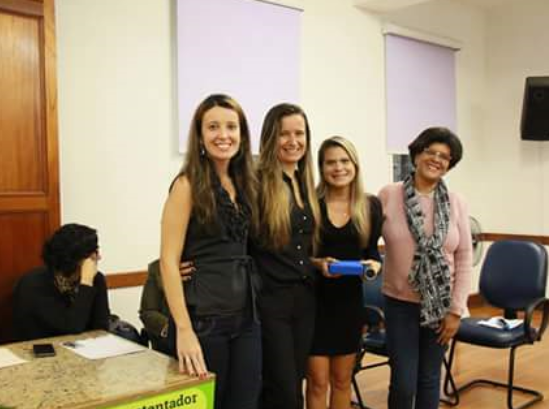 Recebimento do Prêmio NALVA PEREIRA CALDAS – Categoria Profissional